ЧЕРКАСЬКА ОБЛАСНА РАДАР І Ш Е Н Н Я_____________                                                                               № ___________ПРОЄКТПро внесення зміндо рішень обласної радиВідповідно до частини четвертої статті 78 Господарського кодексу України, пункту 20 частини першої статті 43, частини п’ятої статті 60 Закону України "Про місцеве самоврядування в Україні", враховуючи рішення обласної ради від 16.12.2016 № 10-18/VIІ "Про управління суб’єктами
та об’єктами спільної власності територіальних громад сіл, селищ, міст Черкаської області" (із змінами), від 06.03.2020 № 36-24/VIІ "Про внесення змін до рішення обласної ради від 11.10.2019 № 32-12/VIІ", розпорядження голови обласної ради від 05.11.2020 № 452-р "Про затвердження Статуту Черкаського регіонального центру підвищення кваліфікації", листи комунального некомерційного підприємства "Черкаська обласна лікарня Черкаської обласної ради" від 30.07.2020 № 01-30/1314, комунального некомерційного підприємства "Черкаська обласна дитяча лікарня Черкаської обласної ради" від 29.07.2020 № 384/01-15, комунального некомерційного підприємства "Черкаська обласна психіатрична лікарня Черкаської обласної ради" від 29.07.2020 № 916/01-8, комунального некомерційного підприємства "Черкаський обласний психоневрологічний диспансер Черкаської обласної ради" від 30.07.2020 № 29, комунального некомерційного підприємства "Черкаська обласна станція переливання крові Черкаської обласної ради" від 30.07.2020 № 187, комунального некомерційного підприємства "Черкаський обласний дитячий багатопрофільний санаторій "Сосновий Бір" Черкаської обласної ради"
від 29.07.2020 № 122, від 11.08.2020 № 131, комунального некомерційного підприємства "Черкаський обласний дитячий протитуберкульозний санаторій "Руська Поляна" Черкаської обласної ради" від 30.07.2020 № 319, комунального некомерційного підприємства "Черкаський обласний наркологічний диспансер Черкаської обласної ради" від 10.11.2020 № 01/--34/1337, обласна рада
в и р і ш и л а:1. Внести до рішення обласної ради від 18.12.2018 № 28-7/VII
"Про утворення статутного капіталу комунальних некомерційних підприємств" зміни, виклавши абзац перший, підпункти 2, 3, 4, 6, 8, 12 пункту 1 цього рішення в такій редакції:«1. Утворити статутний капітал:2) КОМУНАЛЬНОГО НЕКОМЕРЦІЙНОГО ПІДПРИЄМСТВА "ЧЕРКАСЬКА ОБЛАСНА ЛІКАРНЯ ЧЕРКАСЬКОЇ ОБЛАСНОЇ РАДИ"
в розмірі 232 548 869,50 грн (двісті тридцять два мільйони п’ятсот сорок вісім тисяч вісімсот шістдесят дев’ять гривень 50 копійок) шляхом надання обласною радою на праві оперативного управління комплексу будівель, розташованого за адресою: м. Черкаси, вул. Менделєєва, 3 (нежитлове двоповерхове приміщення, А-2; корпус 3 з прибудовою та тамбуром, А1-2, а, а1; перинатальний центр з підвалом та прибудовою, Б-4, пд, б; харчоблок
з підвалом, А-1, пд; обласний діагностично-консультативний центр з підвалом, 1А-5, пд);3) КОМУНАЛЬНОГО НЕКОМЕРЦІЙНОГО ПІДПРИЄМСТВА "ЧЕРКАСЬКА ОБЛАСНА ДИТЯЧА ЛІКАРНЯ ЧЕРКАСЬКОЇ ОБЛАСНОЇ РАДИ" в розмірі 170 352 770,29 грн (сто сімдесят мільйонів триста п’ятдесят дві тисячі сімсот сімдесят гривень 29 копійок) шляхом надання обласною радою на праві оперативного управління комплексу будівель, розташованого
за адресою: м. Черкаси, вул. 30-річчя Перемоги, 16 (поліклініка з підвалом,
А-ІІІ, пд; трансформаторна, Б-1; котельня, В-1; прохідна, Г-1; господарчий блок з підвалом, Д-1, пд; аеротерапія з розподільчим вестибюлем
та конференцзалом, Е-3; головний корпус з прибудовами та підвалом, Ж-6, ж, ж1, пд; неонатальний центр з підвалом, З-3, пд; харчоблок з підвалом, К-1, пд; перехід, Л-1; кисневидобувна, М-1; овочесховище, Н) та квартири № 157, розташованої за адресою: м. Черкаси, бульвар Шевченка, буд. 135;4) КОМУНАЛЬНОГО НЕКОМЕРЦІЙНОГО ПІДПРИЄМСТВА "ЧЕРКАСЬКА ОБЛАСНА ПСИХІАТРИЧНА ЛІКАРНЯ ЧЕРКАСЬКОЇ ОБЛАСНОЇ РАДИ" в розмірі 1 234 794 786,00 грн (один мільярд двісті тридцять чотири мільйони сімсот дев’яносто чотири тисячі сімсот вісімдесят шість гривень 00 копійок) шляхом надання обласною радою на праві оперативного управління комплексу будівель, розташованого за адресою: Черкаська область, м. Сміла, вул. Павлова, 46 (лікувальний корпус № 1, А, а; лікувальний корпус № 2, В; лікувальний корпус № 3, Д; лікувальний корпус № 4, Є; капличка, И, и, и1, и2, и3; відділення АСПЕК, І; аптека, Ї, ї; прозекторська, Й; будинок дезкамери, К, к; лікувальний корпус № 5, М; лікувальний корпус № 7, С, с, с'; будинок № 1, Х, х; будинок № 2 (віночний цех), Ч, ч; будинок № 3 (майстерня, гараж) з навісом, Ц, Ц', ц; ЛПК, Ш, Ш1, пд, ш, ш2, ш3; ЦЗЛ (стерилізації), Б', б'; харчоблок, В', в'; лікувально-діагностичний центр, Г', г', пд'; склад, Е'; лікувальний корпус, Х', х'; сарай, Б, Г, Е, Д', Ж; літня їдальня, З; гараж аптеки, Л; сарай дезкамери, Л1, Л2; сарай, Н, Р, р, р', О, Т; підсобне приміщення будівельників, Ф, ф; тепловий пункт, в'', прибудова, в'''; убиральня, У, У'; лікувальний корпус № 6, П; лікувальний корпус блок Б
з прибудовою та підвалом, Ю, ю, ю4, ю5; перехід, бібліотека, музей, ю1, ю2, ю3; лікувальний корпус блок В з підвалом, Я, я1, я4; прохідна, я, я2, я3, я8; адмінкорпус з підвалом, А', а', а'', а''', а''''; гараж, Є'; навіс (кара), Ж'; склад, З', И'; ферма, І'; склад, Ї'; склад, Й'; овочесховище, Л', л', веранда, л''; погріб л''', кузня, М'; телятник, Н'; сінник, О'; конюшня, П', п', п''; підсобка, р', склад, С', с'; склад-ангар, Т'; склад, т'; склад-ангар, Ф'; склад, Ц'; убиральня літня У9, У10, У11, У2, У3, У4, У5, У6, У7, У8; сховище (захисна споруда Блок В), я5-я7);6) КОМУНАЛЬНОГО НЕКОМЕРЦІЙНОГО ПІДПРИЄМСТВА "ЧЕРКАСЬКИЙ ОБЛАСНИЙ ПСИХОНЕВРОЛОГІЧНИЙ ДИСПАНСЕР ЧЕРКАСЬКОЇ ОБЛАСНОЇ РАДИ" в розмірі 18 484 318,00 грн (вісімнадцять мільйонів чотириста вісімдесят чотири тисячі триста вісімнадцять гривень
00 копійок) шляхом надання обласною радою на праві оперативного управління комплексу, розташованого за адресою: м. Черкаси, вул. Кавказька, буд. 229 (психоневрологічний диспансер з прибудовами та підвалом, А-2, АІ-2, а, аІ,
А-3, АІ-3, А2-3, пд; архів, Б-І; овочесховище, В-І, в; сарай, Г);8) КОМУНАЛЬНОГО НЕКОМЕРЦІЙНОГО ПІДПРИЄМСТВА "ЧЕРКАСЬКИЙ ОБЛАСНИЙ НАРКОЛОГІЧНИЙ ДИСПАНСЕР ЧЕРКАСЬКОЇ ОБЛАСНОЇ РАДИ" в розмірі 8 427 824,00 грн (вісім мільйонів чотириста двадцять сім тисяч вісімсот двадцять чотири гривні 00 копійок) шляхом надання обласною радою на праві оперативного управління нежитлових будівель, розташованих за адресою: м. Черкаси, проспект Хіміків, буд. 62 (приміщення обласного наркологічного диспансеру, А-5; погріб, Б);12) КОМУНАЛЬНОГО НЕКОМЕРЦІЙНОГО ПІДПРИЄМСТВА "ЧЕРКАСЬКА ОБЛАСНА СТАНЦІЯ ПЕРЕЛИВАННЯ КРОВІ ЧЕРКАСЬКОЇ ОБЛАСНОЇ РАДИ" в розмірі 12 884 191,00 грн (дванадцять мільйонів вісімсот вісімдесят чотири тисячі сто дев’яносто одна гривня 00 копійок) шляхом надання обласною радою на праві оперативного управління комплексу будівель, розташованого за адресою: м. Черкаси, вул. Гоголя, 242 (головний корпус, А-ІІІ; підвал, пд.; господарський корпус, б3; будівля віварію, Б-І, прибудови б¹ б2, б4; прибудова до віварію, б5; сарай-склад господарський, В; гараж, Д-1; гараж, К-1; гараж, Л-1; гараж, З-1; гараж, Е-1; гараж, М-1);».2. Внести до рішення обласної ради від 20.12.2019 № 34-38/VII
"Про утворення статутного капіталу КОМУНАЛЬНОГО НЕКОМЕРЦІЙНОГО ПІДПРИЄМСТВА «ОБЛАСНИЙ ДИТЯЧИЙ САНАТОРІЙ «ПРОЛІСОК» ЧЕРКАСЬКОЇ ОБЛАСНОЇ РАДИ»" зміни, замінивши в тексті рішення слова «КОМУНАЛЬНЕ НЕКОМЕРЦІЙНЕ ПІДПРИЄМСТВО "ОБЛАСНИЙ ДИТЯЧИЙ САНАТОРІЙ "ПРОЛІСОК" ЧЕРКАСЬКОЇ ОБЛАСНОЇ РАДИ"»
в зазначених відмінках словами «КОМУНАЛЬНЕ НЕКОМЕРЦІЙНЕ ПІДПРИЄМСТВО "ЧЕРКАСЬКИЙ ОБЛАСНИЙ ЦЕНТР МЕДИЧНОЇ РЕАБІЛІТАЦІЇ ТА ОЗДОРОВЛЕННЯ ДІТЕЙ "ПРОЛІСОК" ЧЕРКАСЬКОЇ ОБЛАСНОЇ РАДИ"» у відповідних відмінках.3. Внести до рішення обласної ради від 20.12.2019 № 34-37/VII
"Про утворення статутного капіталу КОМУНАЛЬНОГО НЕКОМЕРЦІЙНОГО ПІДПРИЄМСТВА «ЧЕРКАСЬКИЙ ОБЛАСНИЙ ДИТЯЧИЙ БАГАТОПРОФІЛЬНИЙ САНАТОРІЙ «СОСНОВИЙ БІР» ЧЕРКАСЬКОЇ ОБЛАСНОЇ РАДИ»" зміни, виклавши пункт 1 цього рішення в такій редакції:«1. Утворити статутний капітал КОМУНАЛЬНОГО НЕКОМЕРЦІЙНОГО ПІДПРИЄМСТВА "ЧЕРКАСЬКИЙ ОБЛАСНИЙ ДИТЯЧИЙ БАГАТОПРОФІЛЬНИЙ САНАТОРІЙ "СОСНОВИЙ БІР" ЧЕРКАСЬКОЇ ОБЛАСНОЇ РАДИ" в розмірі 77 652 445,87 грн (сімдесят сім мільйонів шістсот п’ятдесят дві тисячі чотириста сорок п’ять гривень 87 копійок) шляхом надання обласною радою на праві оперативного управління комплексу будівель, розташованого за адресою: м. Черкаси, вул. Мечнікова, 25, складовими якого є:корпус № 2 з прибудовами та підвалом, літ. Б-2, б-2, б'-2, б2-2, пд, вартістю 7 305 689,68 грн;корпус № 3 з прибудовами та підвалом, літ. В-2, в-2, в'-2, в2-2, пд, вартістю 6 437 504,42 грн;корпус № 4 з прибудовами та підвалом, літ. Г-2, г-2, г'-2, г2-2, пд, вартістю 6 727 132,60 грн;корпус № 5 з прибудовами та підвалом, літ Д-2, д-2, д'-2, пд, вартістю 8 454 387,34 грн;корпус № 7 з прибудовами та підвалом, літ. С-2, С1-2, С2-2, С3-1, С4-1,
с, с1, с2, с3, пд, вартістю 30 487 634,25 грн;харчоблок-клуб з прибудовами та напівпідвалом, літ. Е-1, Е1-1, Е2-1,
Е3-1, Е4-1, е, е1, е2, е3, пд, вартістю 11 610 521,35 грн;склад-холодильник з прибудовою, літ. К-1, к, вартістю 413 713,88 грн;склад з прибудовою, літ. Л-1, Л'-1, вартістю 33 564,00 грн;адміністративний корпус з прибудовами, літ. П-1, П1-1, П2-1, п, вартістю 341 644,00 грн;склад-холодильник з прибудовою, літ. Т-1, т, вартістю 367 080,33 грн;столярна майстерня з прибудовами та мансардою, літ. Н-1, н, н1, н2, мс, вартістю 2 587 034,79 грн;овочесховище, літ. Є-1, вартістю 118 727,00 грн;склад, літ. И-1, вартістю 13 995,00 грн;пральня, літ. L-1, вартістю 1 371 511,46 грн;гараж, літ. Q-1, вартістю 228 999,38 грн;гараж з житловою прибудовою, літ. W-1, R-1, r, вартістю 260 619,58 грн;житловий будинок з прибудовами, літ. З-1, З'-1, з, з1, з2, вартістю 448 282,67 грн;кузня, літ. t, вартістю 9 344,00 грн;слюсарна майстерня з підвалом, літ. SC-1, пд, вартістю 435 060,14 грн.».4. Внести до рішення обласної ради від 20.12.2019 № 34-39/VII
"Про утворення статутного капіталу КОМУНАЛЬНОГО НЕКОМЕРЦІЙНОГО ПІДПРИЄМСТВА «ОБЛАСНИЙ ДИТЯЧИЙ ПРОТИТУБЕРКУЛЬОЗНИЙ САНАТОРІЙ «РУСЬКА ПОЛЯНА» ЧЕРКАСЬКОЇ ОБЛАСНОЇ РАДИ»" зміни, виклавши пункт 1 цього рішення в такій редакції:«1. Утворити статутний капітал КОМУНАЛЬНОГО НЕКОМЕРЦІЙНОГО ПІДПРИЄМСТВА "ОБЛАСНИЙ ДИТЯЧИЙ ПРОТИТУБЕРКУЛЬОЗНИЙ САНАТОРІЙ "РУСЬКА ПОЛЯНА" ЧЕРКАСЬКОЇ ОБЛАСНОЇ РАДИ"
в розмірі 12 870 888,19 грн (дванадцять мільйонів вісімсот сімдесят тисяч вісімсот вісімдесят вісім гривень 19 копійок) шляхом надання обласною радою на праві оперативного управління комплексу, розташованого за адресою: Черкаська область, Черкаський район, с. Руська Поляна, вул. Лісова,
будинок 1а, складовими якого є:ізолятор з прибудовою, літ. Р-1, р, вартістю 44 652,00 грн;баня з прибудовою, літ. Т-1, Т1, Т2 , вартістю 83 757,00 грн;гараж, літ. В-1, вартістю 179 911,20 грн;дизельна з прибудовою, літ. Ш-1, ш, вартістю 63 233,40 грн;житловий будинок з прибудовою, літ. М-1, м, вартістю 80 824,60 грн;житловий будинок, літ. Л-1, вартістю 44 708,32 грн;клуб з прибудовою, літ. С-1, с, вартістю 243 136,80 грн;спальний корпус з підвалом, літ. Б-3, вартістю 4 399 013,44 грн;спальний корпус з прибудовою, літ. Е-1, е, вартістю 525 799,00 грн;спальний корпус з прибудовою, літ. Д-1, д, вартістю 1 795 765,00 грн;лікувальний корпус, літ. З-1, вартістю 499 288,00 грн;лабораторія, літ. О-1, вартістю 97 399,00 грн;початкова школа з прибудовою, літ. Н-1, н1, н2, вартістю 862 335,20 грн;середня школа з прибудовою, літ П-2, п, вартістю 2 656 679,48 грн;пральня, літ. Ж-1, вартістю 279 648,35 грн;приймальне відділення, літ. А-1, вартістю 157 030,20 грн;рентгенкабінет з прибудовою, підвал, літ. И-1, и, пд, вартістю 140 273,00 грн;їдальня з прибудовою, літ. Г-1, г, вартістю 717 434,20 грн.».5. У рішенні обласної ради від 23.06.2005 № 22-8/IV "Про участь
у заснуванні Центру перепідготовки та підвищення кваліфікації працівників органів державної влади, органів місцевого самоврядування, державних підприємств, установ і організацій" пункт 2 рішення виключити.6. Контроль за виконанням рішення покласти на постійну комісію обласної ради з питань комунальної власності, підприємництва та регуляторної політики.Голова									______________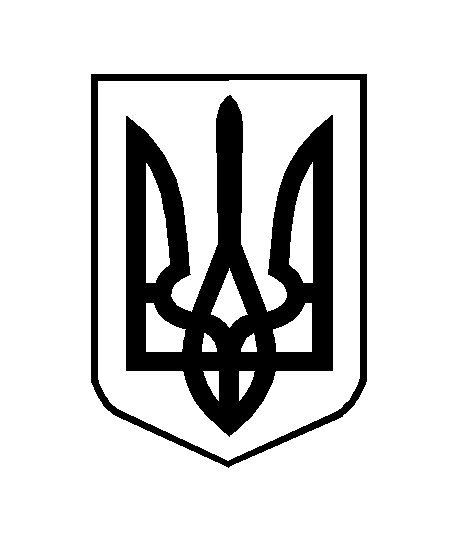 